Ore City Independent School District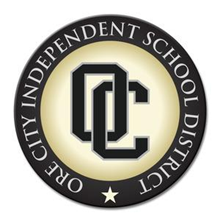 100 Rebel Rd., Ore City, Texas  75683School Health Advisory Council Members2018-2019Mindy Hamilton – District NurseNathan Heflin – High School PrincipalBeau Vincent – Middle School PrincipalChad Miller – Elementary PrincipalMadeline Anderson – High School Assistant PrincipalMary Hall – Elementary Nurse AideCharae Ford – Middle School CounselorLisa Wright – High School CounselorRita Clawson – High School Teacher and ParentJason Kennedy – High School TeacherTammy Allen – Middle School TeacherAmanda Jones – Middle School TeacherShannon Pruett – Elementary Teacher and ParentMelanie Parras – Elementary Teacher and ParentDonna Denton – Food Service DirectorRachel Perez -- ParentJulie York – Upshur County Ag Extension Agent